Приложение 5Требования к оформлению конкурсных сочинений Участник Всероссийского конкурса сочинений выполняет работу очно, на базе своей образовательной организации, в день, установленный рабочей группой 1 этапа Конкурса, в срок, определенный Положением о Конкурсе (до 25 сентября 2015 года).Работа выполняется на типовом бланке. (Образец заполнения и бланк прилагаются). Наличие цветного принтера для распечатки бланков не обязательно.Конкурсное сочинение представляет собою рукописный текст (за исключением случаев, предусмотренных для участников с ограниченными возможностями здоровья, которые описаны в соответствующих методических рекомендациях).Все страницы чистовика должны быть проштампованы внизу справа печатью образовательной организации.Титульный лист чистовика оформляется отдельно и не входит в количество страниц, определенное в качестве рекомендуемого объема конкурсной работы.Титульный лист чистовика должен иметь в верхнем левом углу логотип Всероссийского конкурса сочинений (Интернет-страница Конкурса: http://www.apkpro.ru/baners_vks.html).Название субъекта Российской Федерации, населенного пункта и образовательной организации заполняется на компьютере членами Рабочей группы Конкурса очного этапа. Остальные строки участник под контролем организатора аудитории или другого ответственного лица согласно Положению о рабочей группе очногоI(на базе образовательной организации) этапа заполняет самостоятельно печатными буквами.Работа выполняется с одной стороны листа, вторая остается пустой (для удобства сканирования).Страницы конкурсной работы должны быть пронумерованы, номера страниц проставляются снизу посередине.Работа выполняется темно-синими чернилами (для удобства сканирования и последующего типографского воспроизведения, если работа войдет в итоговый сборник сочинений-победителей).Иллюстрирование конкурсных работ автором не возбраняется (на полях или отдельном листе А4). Конкурсная работа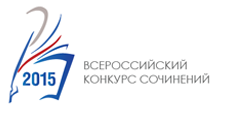 Субъект РФ ________________________________________________________________Город (населенный пункт) ___________________________________________________Полное название образовательной организации________________________________Ф.И.О. (полностью) участника Конкурса______________________________________Класс (курс), в (на) котором обучается участник _______________________________Тематическое направление __________________________________________________Тема сочинения______________________________________________________________Жанр сочинения_____________________________________________________________ Выделенные желтым маркером разделы титульного листа оформляются заранее членами рабочей группы 1 этапа Конкурса в печатном виде. Остальные в рукописном виде заполняет сам участник Конкурса.Образец оформленияКонкурсная работаСубъект Российской ФедерацииЯрославская областьГород (населенный пункт)ЯрославльПолное название образовательной организации муниципальное образовательное учреждение средняя общеобразовательная школа № 37с  углубленным изучением английского языкаФ.И.О. (полностью) участника КонкурсаСавельев Егор РинатовичКласс (курс), в (на) котором обучается участник10 аТематическое направлениеСатирический роман М.Е. Салтыкова-Щедрина «История одного города»Тема сочинения«В России две напасти: внизу власть тьмы, а наверху тьма власти»Жанр сочиненияЭссе